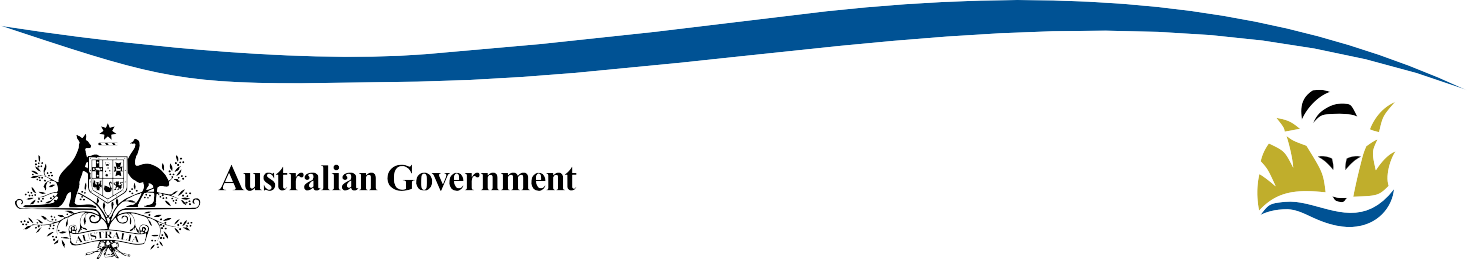 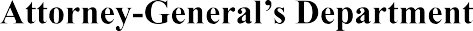 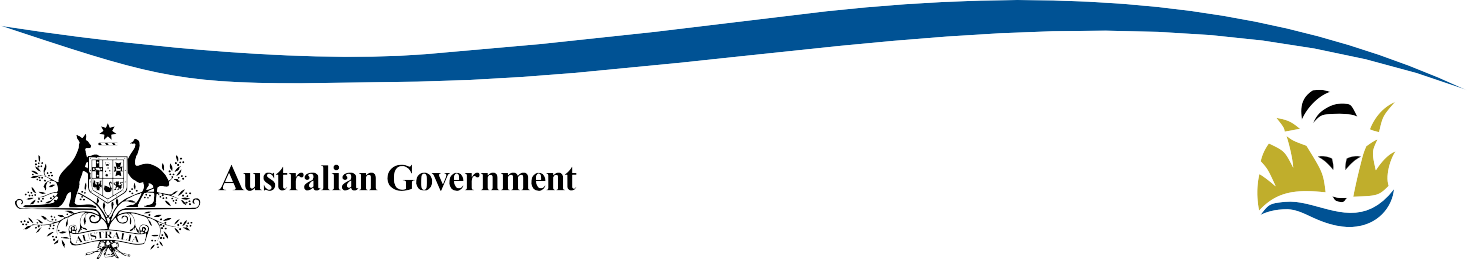 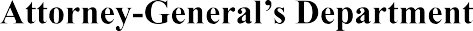 National Partnership Agreement on Disaster Risk Reduction Natural Disaster Risk Reduction Grants Program Application Form1. APPLICANT DETAILS2. PROJECT DESCRIPTIONFunding requested3. PROJECT OBJECTIVES, OUTPUTS AND OUTCOMES4. ASSESSMENT CRITERIASELECTION CRITERIA 1: Projects must directly align with at least one of the four goals of the Tasmanian Disaster Resilience Strategy and must have a focus on activities that proactively reduce disaster risk. (provide detail on how the project addresses the area).SELECTION CRITERIA 2: Project Management – is essential for good governance and accurate accounting of allocated project funds. Assessment against this criteria will focus on key elements listed.5. PROJECT BUDGETThis budget form has been designed to capture the total value of your project by recognising the three income streams: cash from the applicant(s); in-kind contributions from the applicant(s); and cash from the NDRRGP. Do NOT include GST.  Please check the guidelines for further instructions before completing this section.PROJECT EXPENDITURE								PROJECT INCOME6. PROJECT MILESTONES7. PROJECT MILESTONES8. PROJECT MANAGEMENT9. EXCEPTIONAL CIRCUMSTANCES WAIVERIn exceptional circumstances, the agency/organisation contribution may be reduced or waived by agreement between the State and the applicant. This applies for low-capacity local Councils, non-government organisations, or if exceptional circumstances apply. Please contact the Grant Coordinator to discuss prior to submitting an application. grant.coordinator@ses.tas.gov.au 10. ATTACHMENTSPlease send any supporting documents as attachments along with this PDF form in your email.11. DECLARATIONTo be signed by the Chief Executive Officer (or equivalent).I declare that the information given in this form is complete and correct, and the appropriate group or organisation endorsement has been received to submit this application.I consent to the release of information in this application (excluding personal details) for non-commercial public information purposes.Completed applications must be submitted to: grant.coordinator@ses.tas.gov.au Organisation/Agency NameAustralian Business Number (ABN)Postal AddressContact PersonContact PersonTitle / Given Name / Last Name: PositionWork Phone / Mobile PhoneEmail Address (all correspondence will be sent to this address)Project TitleProject initiative focus (State, Local or Volunteer)Background and context of the project (if more space is required please attach a separate document)Project description (if more space is required please attach a separate document)Location(s) of Project – Town or locality PostcodeFederal Electorate(s) Length of project, including anticipated commencement and completion datesFunding amount requested$Amount contributed in kind$Total Project Value$Project objectivesOutputsOutcomesGOAL 1Understanding disaster riskEveryone understands the disaster risks affecting themGOAL 2
Working togetherEveryone collaborates to reduce risks and prepare for disastersGOAL 3Reducing disaster riskEveryone reduces disaster risks in ways that have everyday benefitsGOAL 4Being prepared for disastersWhen a disaster occurs, everyone knows what to do and can do itOutline how the project has been well conceived and thoroughly planned.Demonstrate that the stated milestone tasks and timeframes are realisticDemonstrate that the budget plan is realistic and cost-effectiveDemonstrate that you have the capacity and commitment to make contributions of funding or other in-kind resources towards the cost of the project.Provide evidence of an ability to maintain project outcomes and detail governance arrangements. ITEMVALUETotal expenses (must equal total income)$SOURCECASHIN-KINDSub total for cash/ in-kindTotal applicant contribution (cash plus in-kind)$Plus NDRRGP cash contribution$Total income (must equal total expenses)$Project OutputStart DateEnd DateMilestoneEstimated expenditureHow will the project be evaluated?What will determine whether the project was a success?What measures will be used to determine whether the project achieved its expected outcomes?Project Manager (s)How will the project be managed?Will it require an ongoing maintenance program?Will the financial management be undertaken by a different party? If so, what is the name of the organisation? Attachment 1:Attachment 2:Attachment 3:Attachment 4:Attachment 5:Signature:Name:Position:Date: